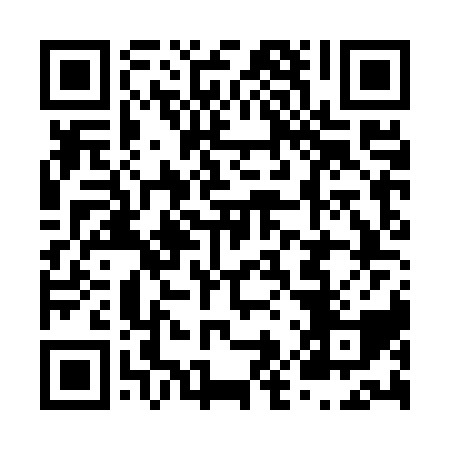 Ramadan times for Gusap, Papua New GuineaMon 11 Mar 2024 - Wed 10 Apr 2024High Latitude Method: NonePrayer Calculation Method: Muslim World LeagueAsar Calculation Method: ShafiPrayer times provided by https://www.salahtimes.comDateDayFajrSuhurSunriseDhuhrAsrIftarMaghribIsha11Mon5:125:126:2112:263:316:316:317:3612Tue5:125:126:2112:263:326:306:307:3613Wed5:125:126:2112:263:326:306:307:3514Thu5:125:126:2112:253:326:306:307:3515Fri5:125:126:2112:253:336:296:297:3416Sat5:125:126:2112:253:336:296:297:3417Sun5:125:126:2112:243:336:286:287:3318Mon5:115:116:2012:243:346:286:287:3319Tue5:115:116:2012:243:346:276:277:3220Wed5:115:116:2012:243:346:276:277:3221Thu5:115:116:2012:233:346:266:267:3122Fri5:115:116:2012:233:346:266:267:3123Sat5:115:116:2012:233:356:256:257:3024Sun5:115:116:2012:223:356:256:257:3025Mon5:115:116:2012:223:356:246:247:3026Tue5:105:106:1912:223:356:246:247:2927Wed5:105:106:1912:213:356:246:247:2928Thu5:105:106:1912:213:356:236:237:2829Fri5:105:106:1912:213:356:236:237:2830Sat5:105:106:1912:213:356:226:227:2731Sun5:105:106:1912:203:356:226:227:271Mon5:095:096:1912:203:356:216:217:262Tue5:095:096:1912:203:356:216:217:263Wed5:095:096:1812:193:366:206:207:264Thu5:095:096:1812:193:366:206:207:255Fri5:095:096:1812:193:366:196:197:256Sat5:095:096:1812:193:366:196:197:247Sun5:085:086:1812:183:366:196:197:248Mon5:085:086:1812:183:366:186:187:249Tue5:085:086:1812:183:366:186:187:2310Wed5:085:086:1812:173:366:176:177:23